Celebiography: Celebrity and Life-Writing in DialogueOne-day workshop convened by Sandra Mayer,in collaboration with the Oxford Centre for Life-Writing (OCLW)Saturday, 19 November 2016, 10am-5pm  (Leonard Wolfson Auditorium, Wolfson College, Linton Road, Oxford OX2 6UD, Oxford)10.00 			Sandra Mayer (University of Vienna/OCLW): Welcome10.15 – 11.30 | 	Celebrity, Biblio-Biography, and Obituaries (chair: Ruth Scobie)Emma Smith (University of Oxford): “Shakespeare, Biblio-Biography, and the Life of the Celebrity Book”Tobias Heinrich (University of Oxford): “Celebrity, Biography, and the Enlightenment: Friedrich Schlichtegroll’s Nekrolog”11.30 – 12.00		Tea/Coffee Break12.00 – 1.15 | 	Cultural Icons in (Bio)Fiction and Film(chair: Hannah Yelin)Julia Lajta-Novak (University of Salzburg/King’s College London): “From Celebrity 'Whore' to Romantic Heroine: Images of Nell Gwyn in Restoration Satire and Contemporary Biofiction”Ginette Vincendeau (King’s College London): “Brigitte Bardot and the French New Wave: Life-writing On and Off Screen”1.15 – 2.00 		Lunch2.00 – 3.15 | 	Celebrity and Life-Writing: Theoretical and Practical PerspectivesRoundtable discussion featuring Hermione Lee (University of Oxford), Philip Bullock (University of Oxford), Ruth Scobie (University of Sheffield), and Lindsay Shapero (screenwriter), chaired by Sandra Mayer (University of Vienna/OCLW)3.15 – 3.45		Tea/Coffee Break3.45 – 5.00 |	Being Bowie: Will Brooker’s Unique Research Approach to the Life and Career of David Bowie (chair: TBA)Q&A with Will Brooker (Kingston University London), including footage from Being Bowie, a documentary of the unique research process behind his forthcoming book Forever Stardust5.00 – 5.15		Closing Remarks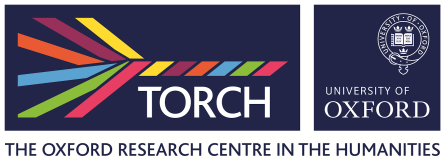 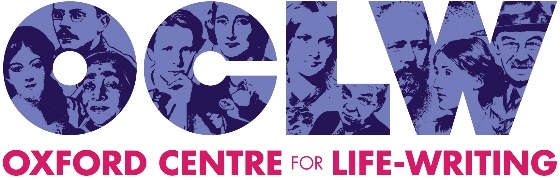 